Red Hall Primary School, Headingley Crescent, Darlington, Co Durham, DL1 2ST Tel: 01325 254770www.redhallprimary-darlington.co.ukEmail:admin@redhall.darlington.sch.uk18th September 18Dear Parent/Carer, Y1 & Y2, Visit Tyne Theatre to see Stickman – Friday 12th October 2018Leave school at 12.15PM.  Return to school at 3.30 – 3.45PMYear 1 and year 2 pupils have been given the opportunity to travel to Tyne Theatre to watch a performance of Stickman by author Julia Donaldson.  This theatre experience is costing the school £660.00 for the tickets and £225.00 for coach travel, we therefore ask for a parental contribution of £5.00 to help.  Please can your parental consent and contribution be paid at the school office by Monday 8th October.Please ensure your child has the following:Dressed in smart Red Hall uniform, with practical shoes and a coat.Drink (Fizzy drinks and glass bottles are not allowed).A small bag of sweetsPlease complete the consent slip below with your parental contribution to the school office by Monday 8th October.  Yours faithfully,Mrs Luxon & Miss JohnstonY1 & Y2 Class Teachers ---------------------------------------------------------------------------------------------------------------------------------Y1 & Y2, Visit Tyne Theatre to see Stickman – Friday 12th October 2018Leave school at 12.15PM.  Return to school at 3.30 – 3.45PMName of child: ___________________________________________________       Class: _1 OR 2____I give permission for my child to attend the educational visit, as detailed above. I enclose £5.00 towards the cost of the visit. Signed: _________________________________________Parent/Guardian       Date: _____________*Please note all copies of school letters can be viewed on the website at www.redhallprimary-darlington.co.uk 	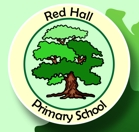 